Администрация	                   			                               «Вуж Тылой»                  муниципального образования                                               муниципал  кылдытэтысь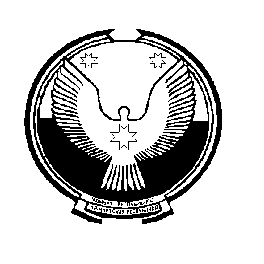 «Маловоложикьинское»                                                                    администрациез  ПОСТАНОВЛЕНИЕ====================================================================  От 10 сентября  2015 года                                                                                              №  26О санитарной осенней очистке   и благоустройствутерритории   муниципального образования«Маловоложикьинское»В соответствии с Федеральным законом от 30 марта 1999 года №152-ФЗ «О санитарно-эпидемиологическом благополучии населения», а так же в целях создания эстетического облика населенных пунктов, обеспечения сохранности памятников культуры, создания благоприятных условий проживания сельских жителей и на основании Постановления Администрации муниципального образования «Можгинский район» №750 от 24.08.2015г. «О мероприятиях по санитарной очистке и благоустройству населенных пунктов на территории Можгинского района»Администрация муниципального образования «Маловоложикьинское»ПОСТАНОВЛЯЕТ:1.Провести мероприятия по санитарной очистке и благоустройству населенных пунктов на территории муниципального образования «Маловоложикьинское» с 14 сентября 2015 года по 25 октября 2015 года.2.Для организации, подготовки и проведения мероприятий по санитарной очистке и благоустройству на территории поселения создать комиссию в следующем составе:-  Городилова А.А. -Глава  муниципального образования «Маловоложикьинское», председатель комиссии,  Члены комиссии: - Рябова М.Г.- заведующая Маловаложикьинским ФАП- Поздеева О.М. – директор средней школы- Камашева Г.Г..- заведующая детским садом- Морозов В.С.- староста д. Боринка (по согласованию)- Петрова Э.В.- заведующая Чемошур-Учинским медпунктом- Мерзляков А.Н...-  староста д.Чемошур-Уча, член ДПД -Алексеев П.А. – староста с.Малая Воложикья 3.Рекомендовать руководителям ООО «Дружба», ООО « Терра- Нова»,   учреждений социальной сферы и главам хозяйств в период работы по санитарной очистке и благоустройству  населенных пунктов поселения:- обеспечить уборку  и очистку своих территорий от мусора, дров, стройматериалов и горючих отходов.- ремонт памятников воинам , погибшим в Великой Отечественной Войне и благоустройство прилегающих территорий;- очистка родников от мусора;- организовать посадку зеленых насаждений;-провести общественный субботник на сельском кладбище; - заключить договора на вывоз твердых бытовых отходов со специализированной организацией.4. Предложить: а) руководителю  ООО «Терра-Нова», ООО « Дружба» :- принимать меры по предотвращению попадания стоков от животноводческих ферм в    поверхностные воды,б) организовать уборку территории МТФ, мастерской, складов в с. Малая  Воложикья и д. Чемошур-Уча, в) старостам населенных пунктов:- оказать содействие в  помощи населению в организации сбора ТБО,  -обеспечить уборку  и очистку своих территорий от мусора, дров, стройматериалов и горючих отходов5.Опубликовать данное Постановление на официальном сайте муниципального образования «Маловоложикьинское»6. Контроль за выполнением данного постановления возлагаю на  себя.Глава  муниципального образования«Маловоложикьинское»                                                                        А.А. Городилова